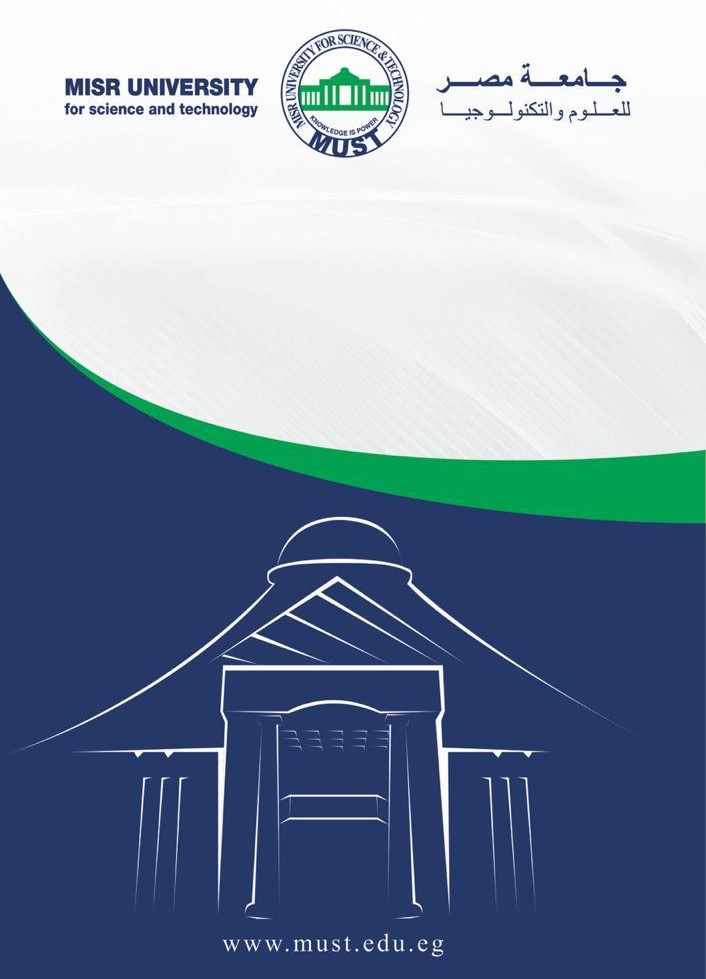 كلية طب وجراحة الفم والأسنانكلمة عميدة الكلية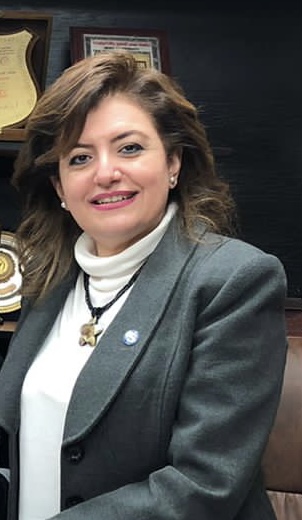 ارحب بكم جميعا فى كلية طب وجراحة الفم والاسنان جامعة مصر للعلوم والتكنولوجيا والتي نفخر بأنها الكلية الرائدة على مستوى الجامعات الخاصة منذ انشائها عام 1996، ذلك أنها تضم نخبة من الأساتذة والخبراء في قطاع طب الأسنان الذين ساهمو بكل اخلاص في وضع اللبنات الاولى للكلية ثم النهوض بها بخطوات مدروسة ورؤية مستقبلية متميزة نقلت الكلية الى مرحلة التنافسية مع الكليات الحكومية المناظرة لها. وأنا أشهد بكل الفخر والاعتزاز مرحلة التطوير والتحديث الدائم فى موارد الكلية البشرية والمادية (معامل للمرحلة قبل الاكلينيكية، عيادات تعليمية مراكز بحثية وعيادات برامج الدراسات العليا) بما يتوافق مع المستجدات التعليمية المتميزة، والتى لم تقف عند شهادة بكالوريوس طب وجراحة الفم والأسنان وإنما تم استحداث برامج تدربية في مرحلة التدريب الاجباري لسنة الامتياز، بنظام العلاج متعدد التخصصات  (MDT/Multi-disciplinary treatment) من أجل رفع مهارة الخريج لينافس في سوق العمل المحلى والإقليمي والدولي. أيضا طبقنا العديد من برامج الدبلومات المهنية بالتعاون مع جامعة من أعرق الجامعات الاوربية وهى جامعة جنوا الايطالية ليتم منح الخريج شهادتي الجامعتين معتمدة دوليا، وكذلك معتمدة من المجلس الاعلى للجامعات. ومؤخرا تم البدء فى برامج الدراسات العليا لدرجة الماجستير الاكاديمى فى تخصص طب الفم وعلاج اللثة والتشخيص، وجاري العمل لفتح برامج أخرى، وذلك تمهيدا لفتح التقدم لدرجة الدكتوراه الاكاديمية بعد حصول ابنائنا على درجة الماجستير. هذا بالاضافة الى تقديم الكلية لعدد من البرامج التدربية المؤهلة لدخول امتحان الزمالة البريطانية فى التخصصات (برنامج MRD وبرنامج M.Ortho وبرنامج MOMS) وكل هذه البرامج تتم تحت إشراف كامل مشترك من أعضاء هيئة التدريس الاكاديمي بالكلية وكذلك الحاصلين على شهادة الزمالة البريطانية من أدنبره.  منذ ايام احتفلت -وهذه الكلية العريقة- بخريجى الدفعة العشرين لها وتزامن هذا مع وجودى كعميد للكلية ليضيف لى طاقة ايجابية تزيدنى حماسا وتدفعنى للعمل بكل جد واجتهاد للنهوض بهذا الصرح العظيم وتأهيله للتنافس عالميا .                           وفقنا الله جميعا لما فيه الخيروالسداد  ا.د/هالة المنوفىكلمة وكيل الكلية لشؤون الدراسات العليا والبحث العلمي 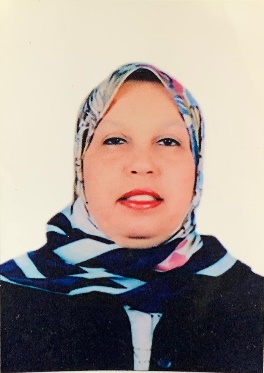 تعد الدراسات العليا والبحث العلمي مستقبل المجتمع والأمة، فإن التعليم والتعلم المستمر للنهوض بالفكر والأخلاقيات أمرٌ لابد منه في زمن يشهد تطور حضاري وفكري وتكنولوجي سريع. لذا فإن وكالة الكلية للدراسات العليا  تستشعر هذه المسؤولية وتضعها نصاب أعيننا إذ أن الدراسات العليا والبحث العلمي من إحدى الركائز الأساسية التي تنهض بالكلية ومن ثم بالجامعة. إن طلاب وطالبات الدراسات العليا هم الغد ويجب أن يتم تجهيزهم علمياً وعملياً حتى يحملوا الرسالة للسنوات القادمة و الطلاب والطالبات الذين سوف يأخذوا مكانهم في الغد. و تؤمن الوكالة بأهمية تضافر كل الجهود من السادة أعضاء هيئة التدريس لنقل العلم و أحدث ما توصلوا إليه من معارف وعلوم لهم.تقوم الوكالة بالعديد من المهام لتسهيل وتيسير سبل التعلم والتعليم والبحث العلمي لطلاب وطالبات الدراسات العليا من خلال تقديم كافة السبل اللازمة وتوفير بيئة بحثية ملائمة، كذلك متابعة تدريبهم عملياً وتشجعيهم للمشاركة في المؤتمرات العلمية لتبادل الخبرات والثقافات مع العلماء من داخل الوطن وخارجه.و لن تتوانى وكالة الكلية لشؤون الدراسات العليا والبحث العلمي عن دعم طلابها و  توفير كافة السبل وأفضلها لتقديم الخدمات العلمية والبحثية والتعليمة التي تساهم في مساعدتهم على الرقي بالبحث العلمي وتكون في الوقت نفسه عاملا محفزا لهم على الإبداع والتفوق والتميز ليتمكنوا من المساهمة في حل مشاكل المجتمع.أسأل الله الكريم رب العرش العظيم أن يوفق كل من ساهم أو سيسهم في تطوير العمل في الوكالة وأن يثيب الجميع، ويجعل جُل ما يقدمونه من دعم في ميزان حسناتهم،إنه سميع مجيب، والحمد لله رب العالمين.مع خالص تمنياتي لطلاب الدراسات العليا بالكلية بالتوفيق.أ.د. مديحة جمعةجامعة مصر للعلوم و التكنولوجيانبــذه عــن الجامعة:لقد أنشأت جامعة مصر للعلوم والتكنولوجيا بقرار جمهوري رقم 245 لعام 1996 وفقاً للقانون 101 لعام 1992 الذي ينظم إنشاء وإدارة الجامعات الخاصة في جمهورية مصر العربية  وهي جامعة خاصة معترف بها منشأه طبقاً للقانون وتعمل تحت إشراف مجلس الجامعات الخاصة الذي يرأسه معالي وزير التعليم العالي.وتشمل الدراسة بجامعة مصر للعلوم والتكنولوجيا على كليات في التخصصات الآتية:كلية الطب البشرى كلية طب وجراحة الفم والأسنانكلية الصيدلة والتصنيع الدوائي كلية العلاج الطبيعي كلية التكنولوجيا الحيوية والتطبيقية كلية العلوم التطبيقية كلية الهندسةكلية تكنولوجيا المعلوماتكلية الإدارة والاقتصاد ونظم المعلومات (شعبة لغة عربية –  شعبة لغة انجليزية) كلية اللغات والترجمة (قسم اللغة الانجليزية – قسم اللغة الفرنسية –قسم اللغة الألمانية – قسم اللغة الايطالية – قسم اللغة اليونانية –قسم اللغة الصينية – قسم اللغة اليابانية)كلية الإعلام وتكنولوجيا الاتصال (شعبة لغة عربية – شعبة لغة انجليزية)كلية الآثار والإرشاد السياحي كلية التمريضكلية التربية الخاصة                                                                                                                                                                                                                                                                                                                                                                                                                                                                                                                                                 وتتبع جميع كليات الجامعة نظام الساعات المعتمدة في التدريس (Credit hours)كلية طب وجراحة الفم والأسنانالتعريف بالكلية :تأسست الكلية عام 1997 وبدأت الدراسة بها خريف ذات العام، ولقد تمت معادلة البكالوريوس في طب وجراحة الفم والأسنان التي تمنحها الكلية بمثيلاتها من الجامعات الحكومية. ولقد تخرجت أول دفعة من الكلية في الفصل الدراسي ربيع 2002 من العام الجامعي 2001-2002 يمنح مجلس جامعة مصر للعلوم والتكنولوجيا بناء على طلب مجلس كلية طب وجراحة الفم والأسنان:درجة البكالوريوس في طب وجراحة الفم والأسنان BDS.درجة الماجستير في تخصص طب الفم وعلاج اللثة والتشخيص والأشعة درجات الماجستير والدكتوراه في باقى فروع طب الأسنان عند توافر الإمكانيات وبعد اعتماد اللائحة الداخلية لهذه الدرجات وفقا لقانون إنشاء الجامعات الخاصة وبعد موافقة المجلس الأعلى للجامعات.وكلية طب وجراحة الفم والأسنان جامعة مصر للعلوم والتكنولوجيا هي كلية خاصة رائده في التعليم المستمر:تم إنشاء مركز لتطبيقات الليزر في طب الأسنان لمنح درجة الدبلوم المهني (fellowship) في تطبيقات الليزر بالاشتراك مع جامعة جنوا بايطاليا. تمنح كلية طب وجراحة الفم والأسنان الدبلوم المهني (fellowship) في زراعة الأسنان وأيضا الدبلوم المهني (fellowship) في تجميل الوجه والفكين بالاشتراك مع جامعة جنوا بايطاليا. بدأت الزمالة البريطانية مع كلية الجراحين الملكية سنة 1998 وهي مستمرة إلى الآن والكلية تدرب حاليا الخرجين للتأهيل لدخول امتحان الزمالة البريطانية في التخصصات الآتية:عضوية الأستعاضة وعلاج الجذور وعلاج اللثة MRD))عضوية تقويم الأسنان (M. ORTHO)عضوية جراحة الفم والوجه والفكين (MOMS)ان تكون الكلية منظومة تعليمية معتمدة لها انشطة بحثية وعلاجية ومجتمعية متميزة مواكبة للتطورات العلمية الحديثة ولها دور فعال محليا واقليميا ودوليا. رؤیة الكلیة:تتطلع كلية طب وجراحة الفم والأسنان -جامعة مصر للعلوم والتكنولوجيا- أن تكون بين الكليات الرائدة في مجال طب الأسنان إقليمياً وعالمياً.رسالة الكلية:تلتزم كلية طب وجراحة الفم والاسنان - جامعة مصر للعلوم والتكنولوجيا بتخريج  طبیب أسنان مُتمیز علمیاً ومھنیاً یُلبي متُطلبات سوق العمل من خلال تحفیز مُنظومة بحثیة علمیة ومھنیة وخدمة علاجیة متطورة تُلبي متُطلبات المجُتمع في إطار قیم أخلاقية. القيم الجوهرية للكلية:الحریة الفكریة والأكاديمية مع الالتزام الخلقي والأدبي.الاحترام المتبادل والحفاظ على التقاليد الجامعیة وحقوق الافراد.الترابط والتعاون والعمل من خلال فریق.الشفافیة والدیمقراطیة فى اتخاذ القرارات.الابداع والابتكار.الجودة والتمیز والمھنیة فى العمل والبحث العلمي.المسئولیة المجُتمعیة . Vision: The Faculty of Oral and Dental Surgery - Misr University for Science and Technology aspires to be among the leading faculties in the field of dentistry regionally and globally.Mission:  The Faculty of Oral and Dental Surgery - Misr University for Science and Technology's is committed to graduate a scientifically and professionally distinguished graduate who meets the labor market's requirements through a distinguished research and scientific professional programs and providing improved treatment services that fulfil Community needs based on ethical principles.Core Values:Intellectual and academic freedom with moral and ethical commitment.Mutual respect and preservation of university traditions and individual rights.Interdependence, cooperation, and teamwork.Transparency and democracy in decision-making.Creativity and innovation.Quality, excellence, and professionalism in work and scientific research.Community responsibility.الغايات والأهداف الإستراتيجية لكلية طب وجراحة الفم والأسنانالغاية الأولى: تطوير منظومة تعليمية جامعية مميزة يدعمها تميز مؤسسي وبشري.1/1. استحداث وتطوير البرامج الأكاديمية والمهنية بالكلية.1/2. تطوير استراتيجيات التدريس والتعلم بما يتفق مع اتجاه الدولة المصرية لتطوير التعليم الجامعي.1/3. تنمية وتطوير الكوادر البشرية والقيادات الأكاديمية بالكلية.1/4. تنمية مهارات طلاب الكلية بما يتفق مع متغيرات سوق العمل.1/5. تطوير وتحديث معامل وعيادات الكلية والقاعات التدريسية والبنية التكنولوجية والمعلوماتية للكلية.1/6 استحداث برامج تدريبية عالية الجودة قادرة على زيادة قدرات الطلاب والخريجون (الدبلومات المهنية) التنافسية في سوق العمل.1/7 رفع كفاءة أداء منظومة الكلية لضمان جودة التعليم.الغاية الثانية: تطوير منظومة بحثية محدثة ومبدعة.2/1. تحفيز منظومة متميزة للبحث العلمي بما يدعم تقديم خدمات بحثية وعلاجية للمجتمع المحيط.2/2. توسيع مجالات التعاون والشراكة البحثية محلياً وإقليمياً وعالمياً. الغاية الثالثة: زيادة قدرة الكلية على تقديم خدمة مجتمعية وبيئية متميزة ومستدامة تسوق للخدمات التطبيقية للكلية. أقسام الكلية :تتكون الكلية من عدد من الأقسام يتم تشكيلها وفقاً لأحكام اللائحة الداخلية للجامعة والكلية:رؤية ورسالة قطاع الدراسات العليا بالكليةالرؤية:تتطلع كلية طب وجراحة الفم والأسنان -جامعة مصر للعلوم والتكنولوجيا- أن تكون بين الكليات الرائدة في مجال طب الأسنان إقليمياً وعالمياً.الرسالة:تلتزم كلية طب وجراحة الفم والاسنان - جامعة مصر للعلوم والتكنولوجيا بتخريج  طبیب أسنان مُتمیز علمیاً ومھنیاً یُلبي متُطلبات سوق العمل من خلال تحفیز مُنظومة بحثیة علمیة ومھنیة وخدمة علاجیة متطورة تُلبي متُطلبات المجُتمع في إطار قیم أخلاقية. الأهداف الاستراتيجية:1/1. استحداث وتطوير البرامج الأكاديمية والمهنية بالكلية.1/2. تطوير استراتيجيات التدريس والتعلم بما يتفق مع اتجاه الدولة المصرية لتطوير التعليم الجامعي.1/3. تنمية وتطوير الكوادر البشرية والقيادات الأكاديمية بالكلية.1/4. تنمية مهارات طلاب الكلية بما يتفق مع متغيرات سوق العمل.1/5. تطوير وتحديث معامل وعيادات الكلية والقاعات التدريسية والبنية التكنولوجية والمعلوماتية للكلية.1/6 استحداث برامج تدريبية عالية الجودة قادرة على زيادة قدرات الطلاب والخريجون (الدبلومات المهنية) التنافسية في سوق العمل.1/7 رفع كفاءة أداء منظومة الكلية لضمان جودة التعليم.2/1. تحفيز منظومة متميزة للبحث العلمي بما يدعم تقديم خدمات بحثية وعلاجية للمجتمع المحيط.2/2. توسيع مجالات التعاون والشراكة البحثية محلياً وإقليمياً وعالمياً.القواعد الأساسية للائحة الدراسات العليا لدرجة الماجستيرمادة (١): إدارة الدراسات العليا بالجامعة هي الجهة الموكل إليها الإشراف على الدراسات العليا وذلك تحت إشراف نائب رئيس الجامعة للدراسات العليا والبحوث.مادة (٢): تشرف الإدارة على جميع برامج الدراسات العليا والتدريب بالجامعة، وهي المسئولة عن وضع المعايير لبدء برامج الدراسات العليا في الكليات المختلفة بالجامعة، وتقييم البرامج الدراسية والتنسيق فيما بينهما والمراجعة الدائمة.مادة (٣): يتم إجراء الامتحانات في مقررات الدراسات العليا ورصدها وفقاً للائحة الامتحانات بإدارة الدراسات العليا بجامعة مصر للعلوم والتكنولوجيا، كما تحدد اللوائح الداخلية لكلية طب وجراحة الفم والأسنان نظام امتحان مقررات الدراسات العليا بها.مادة (٤): الدرجات العلمية بالدراسات العليا لكلية طب وجراحة الفم والأسنان :درجة الماجستير في التخصصات المختلفة لطب الأسنان الموضحة باللائحة كما تعمل الكلية على إضافة درجات علمية جديدة مستقبلية في مجالات حديثة وتعمل الكلية على إرساء قاعدة التعليم المستمر والتعليم الذاتي والسير قدماً بها.مادة (٥): مواعيد القيد والدراسة:يتقدم الطالب بملف القيد للدراسات العليا مرتين في العام خلال شهر يوليو قبل بدء الدراسة في فصل الخريف، ويجوز في بعض الحالات السماح بفتح باب التقدم خلال شهر ديسمبر قبل بدء الدراسة في فصل الربيع.تقسم السنة الأكاديمية إلى ثلاث فصول دراسية علي النحو التالي:الفصل الدراسي الأول (الخريف (ويبدأ من الأسبوع الثالث من شهر سبتمبر ولمدة 15 أسبوعاً.الفصل الدراسي الثاني (الربيع (ويبدأ من الأسبوع الثاني من شهر فبراير ولمدة 15 أسبوعاً.الفصل الصيفي ويبدأ من الأسبوع الأول من شهر يوليو ولمدة ٨ أسابيع.مادة (٦): شروط الالتحاق بالماجستير والمستندات المطلوبة:يحدد كل قسم الأعداد المقترحة للالتحاق به ويشترط لقيد الطالب لدرجة الماجستير في علوم طب وجراحة الفم والأسنان ما يلي:الحصول على درجة البكالوريوس بتقدير عام جيد علي الأقل او ما يعادلها من معدل تراكمي في نظام الساعات المعتمدة وتقدير جيد على الأقل في مادة التخصص او ما يعادلها من نقاط في نظام الساعات المعتمدة من إحدى الجامعات المصرية أو ما يعادلها من قبل المجلس الأعلى للجامعات المصرية.وفي حالة دراسة البكالوريوس بنظام الساعات المعتمدة يكون المتقدم حاصلا على معدل تراكمي لا يقل عن (٢) يعادل (C) وعلى عدد نقاط في مادة التخصص للساعة المعتمدة لا يقل عن (٢) يعادل (C). بالنسبة للطلبة الوافدين اللذين لا يستوفون الشروط السابقة يمكن أن تحدد لجنة الدراسات العليا بالكلية ما يحتاجه الطالب لدراسته لاستكمال المتطلبات.أن يكون قد أمضى سنة الامتياز، وبالنسبة للوافدين تقدم شهادة تدريب من مستشفى حكومي أو أحد المراكز الطبية المعتمدة مصدقة من السفارة التابع لها المتقدم.موافقة جھة العمل للمتقدم على قیده لدرجة الماجستیر وكذلك موافقتھا على تفرغ الطالب طوال مدة الدراسة. موافقة مجلس القسم المختص بعد العرض عليه ولجنة الدراسات العليا وأعتماد مجلس الكلية ويعتبر القيد ساريا من تاريخ موافقة مجلس الدراسات العليا بالجامعة.يشترط أن يكون الطالب غير مقيد بأي درجة من درجات الدراسات العليا في أي جامعة أخرى.أن يقدم شهادة تفيد إجادته اللغة الإنجليزية (شهادة TOEFL 550 درجة على الأقل) بمدة صلاحية سارية أو شهادة إتقان اللغة الإنجليزية التي يمنحها مركز متخصص معترف به من قبل الجامعة وأن يؤدوا بنجاح مقرر اللغة الإنجليزية الذي تقدمه الجامعة من خلال متطلبات الجامعة (trequiremenUniversity ) خلال السنة الأولى من دراسة الماجستير.أن يقدم الطالب طلبا متضمنا جميع المستندات المطلوبة لإدارة الجامعة في المواعيد وطبقا للقواعد المقررة بهذه اللائحة.سداد الرسوم المقررة قبل بدء الدراسة وفي المواعيد التي تحددها إدارة الدراسات العليا بالجامعة.مادة (٧): الإجراءات  والمستندات المطلوبة :طلب الالتحاق.شهادة البكالوريوس موضحاً بها التقدير العام وتقدير مواد التخصص.معادلة شهادة البكالوريوس إذا كان الطالب خريج جامعة خارج جمهورية مصر العربية.  شهادة قضاء العام الإلزامى للتدريب (الإمتياز). شهادة الميلاد أو مستخرج رسمي منها.عدد ٦ صور فوتوغرافية حديثة.شهادة إتقان اللغة الانجليزية سارية المدة أو كتابة تعهد بالحصول عليها في المدة المحددة للكلية حسب اللوائح المنظمة.الحصول على موافقة القسم المختص.استكمال جميع المستندات المطلوبة من إدارة الدراسات العليا بالكلية والجامعة.مادة (٨): نظام الدراسة :الدراسة بنظام الساعات المعتمدة ويسمح بالقيد بها لخريجي الكليات بالجامعات المصرية أو الحاصلين على درجات علمية تمت معادلتها من قبل المجلس الأعلى للجامعات. الساعة الدراسية المعتمدة (الوحدة) هي وحدة قياس دراسية لتحديد وزن كل مقرر بالنسبة للمقررات الأخرى. وتعادل الساعة الدراسية المعتمدة محاضرة نظرية مدتها ساعة واحدة في الأسبوع، أو درس تطبيقي، أو تدريب معملي، أو إكلينيكي مدته ساعتان مرة واحدة في الأسبوع طوال الفصل الدراسي الذي يستمر ١٥ أسبوعا.تبين اللائحة بالجداول المبينة عدد الساعات النظرية والعملية والإكلينيكية والتدريبية وعدد الساعات المعتمدة المكافئة لكل مقرر خاص بكل برنامج.يتم حساب معدل درجات الطالب GPA لكل فصل دراسي والمتوسط التراكمي للدرجات CGPA النهائي وفقا للمعادلة:Sum of points of credit hours in all courses————————————————————Sum of number of credit hours of all coursesالمتوسط التراكمي هو مجموع نقاط ساعات جميع المقررات الدراسية التي حصل عليها الطالب خلال برنامجه الدراسي مقسوم على مجموع ساعات جميع المقررات الدراسية التي درسها الطالب خلال تسجيله الدرجة.مادة (9): قواعد تقييم المقرر ونظام احتساب النقاط لكل ساعة دراسية معتمدة:يتم تقييم المقرر لطالب الدراسات العليا وفقاً للجدول التالي حيث إن كل ساعة دراسية تكافئ أربعة نقاط وفقا لتوصية المجلس الأعلى للجامعات "الإطار العام للساعات المعتمدة بالجامعات الخاصة والأهلية"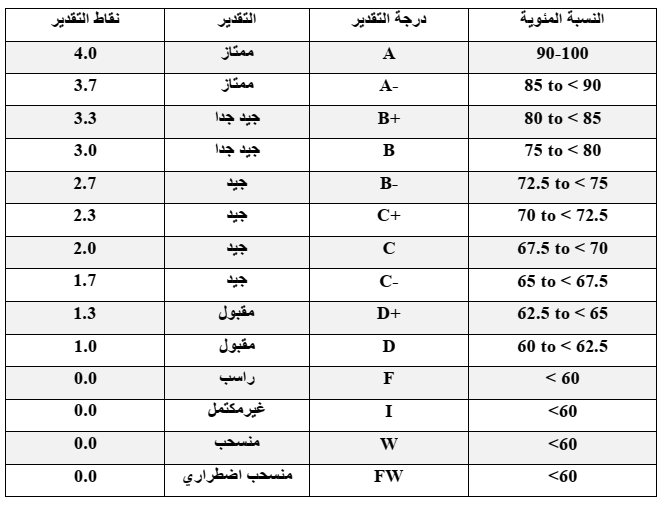 مادة (١٠): شروط تبديل وإلغاء المقررات:يحق للطالب استبدال مقررات بآخري (الحذف والإضافة) خلال أسبوعيين من بدء الدراسة بما لا يتعارض مع شروط التسجيل المذكورة وهذا دون أن يظهر المقرر الذي حذفه في شهادته وبدون أي مصاريف إضافية بعد موافقة المشرف الأكاديمي.يحق للطالب الانسحاب من المقرر خلال ثمانية أسابيع على الأكثر من بداية الدراسة بالفصلين الخريف والربيع، ولا يجوز للطالب استرداد الرسوم الدراسية في حالة الانسحاب. وفي هذه الحالة لا تحسب للطالب ساعات هذا المقرر في المتوسط التراكمي ويظهر تقدير منسحب (W) في شهادته.إذا لم يكمل الطالب حضوره 75% من الساعات التدريسية للمقرر على الأقل، لا يسمح له بدخول الامتحان النهائي ويعتبر الطالب منسحباً إجباريا من المقرر ويظهر في شهادته تقدير منسحب إجباري (FW) وكذلك الطالب الذي لم يكمل جميع المتطلبات المحددة في (Log Book) لا يسمح له بدخول الامتحان النهائي ويعتبر منسحباً إجباريا (FW)    الطالب الذي يعتذر عن دخول الامتحان النهائي للفصل الدراسي لأسباب قهرية يقبلها مجلس القسم (طبقا لقواعد الجامعة) يحصل على تقدير غير مكتمل (I) بشرط حضوره ٧٥٪ على الأقل من المقرر الدراسي وأن يكون قد انهي جميع المتطلبات العلمية (Log Book) لنفس الفصل الدراسي.المقررات التي يحصل فيها الطالب علي تقديرات (FW) (W) (I) لا تحسب له كساعات دراسية ولا تدخل في حساب المتوسط التراكمي للدرجات. الطلبة الحاصلين على تقديرات {(F) (W) (FW) (I)} يحق لهم دخول امتحان دور تأني (ملحق) في الأسبوع الأول من شهر سبتمبر بالنسبة للطلبة الراسبين في مواد من فصل الربيع  والأسبوع الأول من فبراير بالنسبة للطلبة الراسبين في المواد فصل الخريف وهذا بحد أقصى مادتين إجباريتين في كل فصل دراسي  ويشترط على جميع طلاب امتحان الدور الثاني أن يكونوا قد أنهوا جميع المتطلبات العلمية والعملية لمواد امتحان الدور الثاني  وقد وافق على دخولهم الامتحان مجلس القسم و يجب على هؤلاء الطلبة التقدم بطلب للقسم للسماح لهم بدخول الامتحان في مدة لا تقل عن أسبوعين من ميعاد الامتحان وتعرض على مجلس الدراسات العليا بالكلية للموافقة.في حالة رسوب الطالب في مقررات الدور الثاني (الملحق) مرة ثانية يستطيع الطالب أن يعيد الامتحان في الدور الذي يليه بعد موافقة القسم والدراسات العليا، وفي حالة رسوبه مره اخرى يسمح له بدخول الامتحان في مواد الرسوب في الأدوار التالية مع مواد اخرى جديدة بحيث لا يزيد مجموع الساعات المعتمدة عن 14 ساعة معتمدة وفي كل الأحوال على الطالب أن يدفع المصاريف المحددة لهذه الامتحانات تبعا لقرارات الجامعة.يسمح للطالب بدخول مواد الجزء الثاني خلال مدة قيده المنصوص عليها في اللائحة (خمس سنوات) دون تحديد عدد مرات الرسوب.إعادة الامتحانات في حالات الرسوب:في حالة رسوب الطالب في أكثر من مادتين في أي فصل دراسي سواء من الجزء الأول أو الثاني، فعليه أن يعيد مواد التخلف جميعها دراسة وامتحان.وفي هذه الحالة يستطيع الطالب إضافة تسجيل ودراسة مقررات جديدة لم يكن درسها من الفصل الدراسي الذي يليه من نفس الجزء سواء مواد إجبارية أو متطلبات جامعة ومواد اختيارية وذلك بحد أقصى 18 ساعة معتمدة لكل فصل دراسي من كل جزء كما هو محدد باللائحة وذلك تحت إشراف المرشد الأكاديمي. لا یسمح للطالب بالتسجیل في مقرر دراسي إذا كان له متطلب سابق ویجب علیه أن یجتاز المتطلب السابق أولاً مادة (١١): تعليق القيد (وقف القيد):يجوز لمجلس الكلية بناءاً على اقتراح مجلس القسم المختص وموافقة لجنة الدراسات العليا بالكلية تعليق قيد الطالب للدراسات العليا لمدة لا تزيد في مجموعها عن سنتان وذلك في الحالات الآتية:التجنيد: وعلي الطالب أن يتقدم بطلب لإيقافه طوال مدة تجنيده خلال الثلاثة أشهر الأولي من تاريخ تجنيده مدعوما بالمستندات الدالة على ذلك.السفر إلى الخارج: وعلي الطالب أن يتقدم بطلب لإيقاف قيده قبل سفره (أو خلال الشهر الأول من سفره) في مهمة أو أجازه مدعومة بالمستندات الدالة علي ضرورة سفره لمده أكثر من شهر، ويقدم الطالب المستندات الدالة علي قيامه بالمهمة أو الإجازة بعد عودته مباشرة.المرض: وعلي الطالب أن يتقدم بطلب يفيد مرضه مدعوما بشهادة مرضيه معتمده من الإدارة الطبية بالجامعة ومحددا فيها فترة مرضه على ألا تقل عن شهر.الوضع ورعاية الطفل: وعلى الطالبة أن تتقدم بوقف القيد لرعاية الطفل مدعوما بشهادة ميلاده.حالات اخرى تقبلها لجنة الدراسات العليا بالكلية ويعتمدها مجلس الكلية ومجلس الدراسات العليا والبحوث بالجامعة.لا تحتسب مدة وقف القيد من مدة الدراسة لدرجة الماجستير وهي ٢ او ٣ أعوام حسب التخصص وبحد أقصي خمس سنوات أو من فترة مد القيد لظروف استثنائية سنة واحدة فقط.  مادة (١٢): الشروط العامة لتسجيل الساعات المعتمدة:الحد الأقصى لعدد الساعات المعتمدة التي يسمح للطالب بالتسجيل فيها بكل من الفصل الدراسي الأول أو الثاني للجزء الأول هي ٢٠ ساعة معتمده ومن الممكن زيادتها إلى ٢٢ ساعة معتمدة في حالة الضرورة وذلك بمساعدة المشرف الأكاديمي.عدد الساعات المعتمدة التي يسمح للطالب بالتسجيل فيها بكل من الفصل الدراسي الأول أو الثاني للجزء الثاني هي ٢٠ ساعة معتمده سواء لتسجيل المقررات الدراسية أو ساعات لإعمال الرسالة البحثية ومن الممكن زيادتها إلى ٢٢ ساعة معتمدة في حالة الضرورة.يمكن للطالب التسجيل للفصل الصيفي بحد أقصي ٨ ساعات معتمدة وتخصص لعمل وكتابة البحث العلمي الخاص بالرسالة وكذلك لاستكمال الحالات الإكلينيكية والعملية.مادة (١٣): مواعيد الامتحانات:تعقد امتحانات نهاية أي فصل دراسى من كل جزء عقب نهاية الأسبوع الخامس عشر من بداية الدراسة في موعد يحدده مجلس الدراسات العليا بالجامعة بناءاً على اقتراح مجلس الكلية.مادة (١٤): المرشد الأكاديمي:يحدد مجلس القسم لكل طالب عند بدء دراسته مرشداً أكاديميا يستمر معه حتى نهاية دراسته وذلك لمساعدته لاختيار المقررات الدراسية اللازمة للحصول على الدرجة ولتخطي أي صعوبات أو مشاكل دراسیة وكذلك توجیه الطلاب نحو زیادة مھاراتھم العلمیة والعملیة ويكون رأي المرشد الأكاديمي استرشادياً وليس إلزاميا للطالب.يقوم أحد المشرفين على رسالة الطالب في حالة تقديم الطالب لبروتوكول الرسالة بدور المرشد الأكاديمي.مادة (١٥): احتساب ساعات معتمدة من الخارج:يجوز لمجلس الكلية بناء على اقتراح مجلس القسم احتساب ساعات معتمدة مقابلة لمقررات على مستوي الدراسات العليا (درجة الماجستير) يكون الطالب قد سبق دراستها في نفس التخصص من إحدى الكليات المعترف بها من المجلس الأعلى للجامعات المصرية ويشترط:ألا يكون قد مضي على دراستها ونجاحه بها أكثر من 4 سنوات.ألا يكون قد حصل بها على أي درجه علمية اخرى.أن يكون نجاحه فيها لا يقل عن ٦٠٪ من المجموع الكلى للمادة.أن يكون عدد الساعات الممكن اعتمادها من الخارج معادله للمادة العلمية وعدد الساعات المعتمدة لأي مقرر مطلوب التحويل اليه.يمكن السماح للطالب المسجل في ظل لائحة مختلفة التحويل إلى هذه اللائحة بعد إجراء مقاصة للمقررات التي قام بدراستها من قبل لجنة مشكلة من إدارة الكلية.في جميع الأحوال لا يسمح للطالب بتحويل أكثر من عشرة ساعات معتمدة لمواد إجبارية ومعادلة، حصل عليها من جامعات اخرى معترف بها من المجلس الأعلى للجامعات.يسمح بتحويل المواد الاختيارية بعد موافقة مجلس القسم والدراسات العليا والكلية.مادة (١٦): قواعد التحويل من تخصص لأخر بالكلية:يجوز للطالب التحويل من تخصص إلى آخر بشرط انتهاء العام الجامعي وموافقة مجالس الأقسام المعنية ويطبق عليه قواعد القبول المعمول بها عند تسجيله للدرجة مع مراعاة مبدأ تكافؤ الفرص والمفاضلة بين المتقدمين وفي هذه الحالة عند قبول الطالب في البرنامج المحول اليه تجرى مقاصه لاحتساب المقررات التي نجح فيها الطالب والمتوافقة مع البرنامج الجديد وذلك بموافقة مجلس القسم والدراسات العليا والكلية.يستطيع الطالب تحويل ساعات المقررات التي درسها ونجح فيها في أي برنامج شطب منه إذا كانت تدخل ضمن المقررات اللازمة للبرنامج الجديد الذي يود التسجيل به في الكلية وبحيث لا يكون قد مضى على دراستها ونجاحه بها أكثر من 4 سنوات، ويشترط أن يتقدم بطلب تحويل هذه الساعات خلال شهر من تاريخ قيده للبرنامج الجديد مادة (١٧): الملامح الرئيسية لبرنامج درجة الماجستير:البرنامج الدراسي: مدة الدراسة لدرجة الماجستير ٣ أعوام (التخصصات الاكلينيكية) وعامين (التخصصات الاكاديمية) وبحد أقصى خمس سنوات ويجوز لمجلس الكلية مد القيد لظروف استثنائية سنة واحدة فقط باقتراح من المشرف الرئيسي ومجلس القسم ولجنة الدراسات العليا بالكلية والجامعة وتشمل الدراسة:الجزء الأول: مدة الدراسة به فصلين دراسيين (فصل الخريف وفصل الربيع) كل منهما ١٥ أسبوعا ويدرس الطالب بهم:مقررات إجبارية علمية متقدمة في العلوم الأساسية الطبية والعلوم الأساسية لطب الأسنان ومجموع الساعات المعتمدة لهذا الجزء ٢٨ ساعة معتمدة مقسمة على ١٤ ساعة معتمدة أسبوعيا لكل فصل دراسي.وذلك بالإضافة إلى ٦ ساعات معتمدة أخرى لمتطلبات الجامعة الإجبارية. إحصاء حيوي وتطبيقات الحاسب الآلي (2 ساعة معتمدة).طرق بحث علمي وكتابة علمية (2 ساعة معتمدة).لغة انجليزية متقدمة (2ساعة معتمدة) وفي حالة حصول الطالب علي شهادة 550 درجة (TOEFL) سارية المفعول فسيتم إعفاؤه من المادة.كما يدرس الطالب في الجزء الأول مواد اختيارية مجموعها أربع ساعات معتمدة أسبوعيا تحدد مع المشرف الأكاديمي من جدول المواد الاختيارية المرفقة.الجزء الثاني: يشترط لتسجيل الطالب لمواد الجزء الثاني أن ينجح في المقررات الإجبارية للجزء الأول جميعها بالإضافة إلى النجاح في جميع متطلبات الجامعة لتسجيل الجزء الثاني.يدرس الطالب به مقررات إجبارية متقدمة في التخصص وكذلك القيام بتطبيقات علمية حديثة في موضوع التخصص بمجموع ساعات دراسية معتمدة لهذا الجزء هي ٢٨ساعة معتمدة أسبوعيا مقسمة إلى ١٤ ساعة معتمدة أسبوعيا لكل فصل دراسي (فصل الخريف وفصل الربيع).لا يسمح بتسجيل مقررات دراسية إجبارية في الفصل الصيفي ويستثني من ذلك المتطلبات الجامعية كما يسمح بتسجيل ساعات للعمل بالرسالة البحثية واستكمال الحالات الإكلينيكية وكذلك التدريب والمتناوبات العملية (Hospital shifts) بالمستشفي الجامعي المطلوبة من بعض الأقسام.التدريبات العملية والمعملية والإكلينيكية لكل مقرر في كل برنامج تقوم الأقسام المتخصصة المعنية بتخطيط و إعداد المتطلبات الخاصة بها لتحقيق مخرجات العملية التعليمية و تشمل هذه المتطلبات الحالات العملية والمعملية والإكلينيكية ويسلم للطالب عند تسجيله المقررات المختلفة كتيب لهذه الأنشطة العملية (Log Book) وعلي الطالب أن يدون انجازاته من المتطلبات في هذا الكتيب ويعتمدها من احد أعضاء هيئة التدريس ورئيس القسم ويعتبر استكمال جميع المتطلبات الخاصة بكل قسم ولكل تخصص والمدونة ومعتمدة في كتيب الأنشطة العملية شرط أساسيا للسماح لدخول امتحان كل مادة.متطلبات التكليف العملي التي يحددها أستاذ كل مقرر من أنشطة مختلفة يوافق عليها مجلس القسم والدراسات العليا بالكلية، ويسلم أستاذ المادة الطالب هذه التكليفات عند بدأ الدراسة لاستيفائها وتشمل هذه التكليفات على سبيل المثال:تحضير سيمينار (Seminar) أو بحث منهجي (Review article) لمواضيع معينه أو عرض مجموعة حالات إكلينيكية مختلفة وتحليلها، وكذلك القيام بأنشطه مختلفة مثل حضور مؤتمرات أو مناقشات رسائل علمية والمشاركة في ندوات علمية وغيرها من أنشطة علمية.مادة (١٨): إعداد رسالة بحث علمي وتسجيلها:يشترط لتسجيل الرسالة أن يكون الطالب ناجحا في الجزء الدراسي الأول والمتطلبات الجامعية الإجبارية.يقوم الطالب بإعداد رسالة علمية في موضوع حديث يقره مجلس القسم ويوافق عليه مجلس الكلية ويعتمد من مجلس الدراسات بالجامعة ويكون موضوعه من ضمن الخطة البحثية المعتمدة للقسم والكلية.يراعي في العمل بالرسالة التركيز على إتقان طرق البحث وحسن الإعداد والكتابة لغة، وموضوعا، واستقراء النتائج، وتحليلها.يجب الحصول على موافقة لجنة أخلاقيات البحث العلمي بالكلية قبل موافقة لجنة الدراسات العليا على خطة البحث والرسالة. عدد الساعات المعتمدة للرسالة هي ٢٠ ساعة معتمدة تقسم على فصول دراسية مختلفة باقتراح من المرشد الأكاديمي أو المشرف الرئيسي علي الرسالة ومن الممكن تسجيل ساعات معتمدة في الفصل الدراسي الصيفي لإنجاز واستكمال أعمال الرسالة فيما لا يزيد عن ٨ ساعات معتمدة أسبوعيا.بعد الانتهاء من كل فصل دراسي يتم تقييم ما أنجز من البحث العلمي في تقرير متابعة معتمد من عضوين في لجنة الأشراف ثم تقدم لجنة الأشراف تقريرا لمجلس القسم المختص بما يفيد تقدم الطالب في البحثعند الانتهاء من تحضير الرسالة تقدم لجنة الأشراف تقريرا لمجلس القسم المختص يفيد صلاحية عرض الرسالة على لجنة الحكم والمناقشة ويعرض التقرير على لجنة الدراسات العليا ومجلس الكلية.ويسمح للطالب بمناقشة الرسالة بعد إتمامها بحيث تمر ١٢ شهرا على الأقل من تاريخ تسجيلها وبموافقة المشرفين ومجلس القسم والكلية ومجلس الدراسات العليا بالجامعة.يلغى قيد الطالب للماجستير إذا لم يقم بتسجيل الرسالة في مدة أقصاها ٣ سنوات من تسجيله درجة الماجستير أو إذا لم يقم بتسجيل مشروع الرسالة خلال 18 شهراً من تاريخ اجتيازه امتحانات الجزء الأول.مادة (١٩): الإشراف العلمي:يعين مجلس الكلية بناءاً على اقتراح مجلس القسم المختص وموافقة لجنة الدراسات العليا والبحوث بالكلية مشرفا رئيسيا علي الطالب من بين الأساتذة أو الأساتذة المساعدين ويجوز إشراك المدرسين في الإشراف، كما يجوز بموافقة مجلس الكلية أن يشترك في الإشراف من في مستواهم من الأساتذة المتخصصين من خارج الكلية وفي جميع الحالات بما لا يزيد عدد المشرفين عن ثلاثة في الماجستير وتقوم هيئة الأشراف بمتابعة وإعداد الطالب للبحث وكتابة الرسالة.في حالة سفر أحد المشرفين إلى الخارج أو حصوله علي أجازه خاصة لمدة سنة على الأقل عليه أن يقدم تقريراً إلي مجلس القسم عن مدي التقدم الذي أنجزه الطالب في إعداد الرسالة، وعلي ضوء ذلك يعين مجلس القسم و مجلس الكلية من يحل محله أو من ينضم إلي لجنة الإشراف بناءاً علي اقتراح مجلس القسم المختص وموافقة لجنة الدراسات العليا علي ألا يتعارض مع الفقرة (١) من هذه المادة و يحتفظ المشرف بحقه في النشر العلمي للرسالة بشرط أن يكون الطالب قد أنهى ٥٠٪ علي الأقل من أعمال الرسالة قبل إجازته.يمكن وفقا للاتفاقيات العلمية بين الجامعة والجامعات الأجنبية تشكيل لجان إشراف مشتركه.يقوم الطالب بإلقاء محاضرة بالقسم عن برنامج دراسته والتجارب التي يزمع إجراءها وذلك قبل قبول تسجيله للرسالةيقدم المشرف تقريراً عن الرسالة إلي مجلس القسم المختص كل ٦ شهور يوضح فيه مدي تقدم الطالب في دراسته وللجنة الإشراف إن توصي باستمرار القيد أو إلغائه علي إن يعتمد القرار من مجلس الكلية.مادة (٢٠): لجنة الحكم علي الرسالة:لا يسمح بمناقشة الرسالة إلا بعد النجاح في جميع مقررات الجزء الثانيبعد الانتهاء من المتطلبات المقررة لإنجاز الرسالة من الوجهة العملية والنظرية، تكتب الرسالة باللغة الانجليزية مع ملخص باللغتين العربية والانجليزية بحيث يكون البحث العلمي للرسالة حسن الإعداد والإخراج وصحيح اللغة وشاملا لاستقراء النتائج وتحليلها.يقدم المشرف (هيئة الإشراف) تقرير عن مدي صلاحية الرسالة للعرض على مجلس القسم لتشكيل لجنة حكم على الرسالة.يشكل مجلس الكلية بناء على رأي مجلس القسم المختص، لجنة علمية لفحص الرسالة والحكم عليها من ثلاثة أعضاء ويكون أحدهم المشرف (أو المشرفين الأساتذة أو الأساتذة المساعدين بحد أقصى عضوين بصوت واحد) ولابد أن يكون أحد الأعضاء على الأقل من خارج الكلية، ويجوز أن يكون من إحدى الجامعات الأجنبية ويكون مقرر اللجنة هو أقدم الأساتذة.تحال الرسالة إلى لجنة الحكم ويتم الاتفاق مع المشرف الرئيسي لتحديد موعد لمناقشة الرسالة مناقشة علنية خلال ٣ أشهر ويعلن عن المناقشة قبل الموعد بأسبوعين على الأقل وتقدم اللجنة تقريرا فرديا من كل عضو قبل المناقشة العلنية وتجتمع لجنة الحكم في إحدى قاعات الجامعة لمناقشة الرسالة علنياً. وتقدم اللجنة تقريراً جماعياً عن الرسالة والمناقشة موضحا به مستوي الرسالة وما تتضمنه من أضافه علمية جديدة ورأي اللجنة في منح الدرجة.في حالة إجازة الرسالة لا تعطي تقديراً معينا ولا تدخل في حساب المعدل التراكمي وتظهر Satisfactory (S)يجوز للجنة أن تعيد الرسالة إلي الطالب لاستكمال ما تراه من نقص وتعطي له فرصه لإتمام المطلوب وتعرض على مجلس القسم مره أخرى بعد مرور 3 شهور على الأقل وبحد أقصى 6 شهور من تاريخ تقديمها للمرة الأولي وإعادة عرضها علي لجنة الحكم ويشترط موافقة أعضاء اللجنة بالإجماع.وفي حالة عدم إجازة الرسالة من قبل لجنة الحكم (وذلك بعد إعادة عرضها) يسمح للطالب بتسجيل موضوع بحث آخر بشرط عدم انقضاء المدة المحددة لإنهاء الدرجة العلمية حسب القواعد المعمول بها.يعرض في كل الحالات تقرير لجنة المناقشة للرسالة على مجلس القسم المختص لإحالته إلى مجلس الكلية ثم إلى مجلس الجامعة وذلك من خلال لجان الدراسات العليا المعنية للنظر في منح الدرجة.مادة (٢١): نظام الامتحانات:يسمح للطالب بدخول امتحانات مواد الجزء الأول ثلاث مرات فقط وبعدها يشطب قيده.يسمح للطالب بدخول مواد الجزء الثاني خلال مدة قيده المنصوص عليها في اللائحة (خمس سنوات) دون تحديد عدد مرات الرسوب.يعتبر الطالب راسبا إذا تغيب عن دخول الامتحان أو جزء منه بدون عذر يقبله مجلس الكلية.يسمح للطالب بامتحان مواد التخلف وبحد أقصى مادتين في بداية الدور الذي يلي رسوبه كما هو موضح سلفاً (مادة ١٠).يجب أن يقدم الطالب طلبا لدخول الامتحان قبل ميعاد الامتحان بأسبوعين على الأقل موضحا به إتمامه المتطلبات العملية وغيرها المدونة في كتيب المتطلبات لكل مقرر (Log Book) إلى مجلس القسم الذي يقرر الموافقة علية ويرفعها إلى الدراسات العليا.يحق لمجلس الكلية الموافقة على مد سنه دراسية استثنائية بعد الخمس سنوات المقررة لإنهاء متطلبات درجة الماجستير من مقررات دراسية من مواد الجزء الثاني واستكمال الرسالة البحثية وذلك لأسباب يقدمها المشرف وموافقة من القسم ومجلس الكلية ومجلس الدراسات العليا بالجامعة بناء على أسباب قهرية.مادة (٢٢): شروط التقدم للامتحان:يشترط للتقدم لدخول امتحان كل مقرر ما يلي:أن يتابع بصفه مرضيه جميع المقررات الدراسية المنصوص عليها في هذه اللائحة كلاً في تخصصه والموضحة في الجداول الخاصة لكل قسم وتخصص والموضح بها عدد الساعات المعتمدة لكل مقرر سواء نظرية، أوعملية، أو إكلينيكية أو تدريبية ونوع الامتحانات و النهاية العظمي لدرجات كل مقرر وتوزيعها.    لا تقل نسبة حضوره لكل مقرر عن ٧٥٪ من الساعات المعتمدة للمقرر وإلا حرم من دخول الامتحان لهذا المقرر يعتبر راسبا وعليه إعادة المقرر في الفصل الذي يليه دراسة وامتحان كاملين مع الاحتفاظ بحقه بما أنجز من متطلبات معتمدة.أن يؤدي بصفه مرضيه جميع المتطلبات الدراسية (Requirements) التي يحددها مجلس كل قسم ويعتمدها مجلس الكلية والتي يعتمدها الطالب أثناء دراسته في كتيب (Log Book) من رئيس القسم ووكيل الكلية للدراسات العليا ولمجلس الكلية بناء علي اقتراح مجالس الأقسام حرمان الطالب من دخول الامتحان إذا لم يؤدى جميع المتطلبات الدراسية المحددة.يجب أن تقدم الأعذار عن عدم دخول الامتحان آيا كان نوعها (عدا الأعذار المرضية) أو الظروف الطارئة قبل بداية الامتحان بشهر على الأقل وإلا اعتبر غائب بدون عذر وفي حالة قبول العذر يعتبر الطالب (Incomplete) غير مكتمل في هذا المقرر بحيث يكون قد استكمل على الأقل 75% من المتطلبات.يعتبر الطالب راسبا إذا تغيب عن دخول الامتحان أو جزء منه بدون عذر مقبول من مجلس الكلية.يجب أن يقدم الطالب طلبا بدخول الامتحان قبل موعد الامتحان النهائي بأسبوعين على الأقل إلى مجلس القسم موضحا به المواد التي يرغب أداء امتحاناتها على أن يكون قد استوفى جميع المتطلبات الخاصة بهذه المقررات ونسبة الحضور. مادة (٢٣): شروط نيل درجة الماجستير:الحد الادني للحصول علي درجة الماجستير في التخصصات الاكلينيكية ٣ سنوات والأقصي خمس سنوات يشترط حضور الطالب بصفه مرضيه جميع المقررات الدراسية المنصوص عليها والموضحة بالجداول لكل تخصص. ینبغي أن یعتمد على نظام التقویم المستمر للطالب خلال الفصل الدراسي ثم امتحان نھایة الفصل الدراسي بعد استیفاء متطلبات دخول الامتحانیلزم الطالب النجاح فى جمیع المقررات الأساسیة والتخصصیة والإختیاریة المدرجة فى لائحة كل قسم بنظام الساعات أو النقاط المعتمدة.یتم تقویم الطالب فى كل مقرر بنظام التقویم المستمر یمكن عمل امتحان في نھایة كل فصل دراسي أو امتحان نھائي شامل حسب تصمیم البرنامج الدراسيیقوم كل قسم بتوصیف معاییر تقییم المھارات العملیة ومنجزات التعلم الذاتى المسلمة یتم وضع الأسئلة بناء على الوزن النسبي للمقررات وطبقاً لعدد الساعات أو النقاط المعتمدة الخاصة بكل مقرر بعد تشكیل لجان الممتحین من مقرري المقررات الدراسیة المدرجة في كل امتحان.نجاح الطالب في جميع المقررات الدراسية المنصوص عليها في هذه اللائحة سواء إجبارية أو اختيارية أو متطلبات جامعية وأن يحصل الطالب على معدل تراكمي (GPA) في المقررات لا يقل عن ٦٠٪  وعلى ألا يقل ما يحصل عليه في الامتحان التحريري عن ٣٠٪ من درجات هذا الامتحان وألا يقل ما يحصل علية في الامتحانات العملية والشفوية كل على حده عن 50% من درجات هذه الامتحانات.أن يكون الطالب مكملا لمتطلبات كل مادة من الناحية التدريبية والإكلينيكية والتي يحددها كل قسم والمعتمدة من مجالس الأقسام المعنية والدراسات العليا بالكلية ويقوم الطالب بتقديمها في كتيب المتطلبات العلمية الخاصة به (Log Book) والموقع به على الحالات المعالجة من قبل أعضاء هيئة التدريس بالقسم ومقيمة من لجنة مشكلة من أعضاء مجلس القسم.أن يؤدي التكليفات العلمية المطلوبة منه لكل مقرر تبعاً لإرشادات أستاذ المقرر والقسم المعني.لكل برنامج مسار للبحث العلمي: علي الطالب أن يحدد مع المشرف الأكاديمي موضوع رسالة بحثية في العلوم الأساسية والإكلينيكية تتوافق مع الخطة البحثية بالكلية والقسم ويقوم الطالب بإعدادها واستكمالها للمناقشة علنياً، وتقبلها لجنة الحكم المشكلة طبقا للوائح المنظمة للدراسات العليا.ولا يجوز التقدم بمناقشة الرسالة إلا بعد مضي١٢ شهرا (سنة ميلادية كاملة) على الأقل من تاريخ موافقة مجلس الدراسات العليا بالجامعة على تسجيل موضوع الرسالة.قيام الطالب بنشر بحث من الرسالة في مجلة علمية معتمدة من اللجان العلمية، أو يجوز أن يقدم الطالب ما يفيد قبول البحث للنشر في مجلة دولية.أن يجتاز الطالب الدورات التي تنظمها الجامعة لتطوير المهارات (إن وجدت).مادة (٢٤)يعطى من يحصل على درجة الماجستير في التخصصات المختلفة لعلوم طب الأسنان شهادة مبينا فيها فرع التخصص.مادة (٢٥): إلغاء القيد:يلغى القيد إذا انقطع الطالب عن الدراسة أربعة فصول دراسية متتالية بدون عذر يقبله مجلس القسم ومجلس الدراسات العليا.يلغى قيد الطالب لدرجة الماجستير في حالة إذا تخلف عن دخول الامتحان بدون عذر مقبول ثلاث مرات. عدم إتمام النجاح في مواد الجزء الأول خلال سنتان من تاريخ تسجيل الدرجة إلا بسبب قهري تقبله الجامعة (وقف القيد).إذا لم يقم الطالب بتسجيل مشروع الرسالة خلال مدة أقصاها ثلاث سنوات من تاريخ تسجيل درجة الماجستير إلا بسبب قهري تقبله الجامعة (وقف القيد) أو إذا لم يقم بتسجيل مشروع الرسالة خلال 18 شهر من تاريخ اجتيازه امتحانات الجزء الأول.أو إذا أظهر عدم الجدية في عمل البحث بناء على تقرير المشرفين على الرسالة وبناء على إنذاره رسمياً سلفاً بذلك مرتين بينهما مده 3 شهور. إذا رفضت لجنة الحكم والمناقشة الرسالة مرتين متتاليتين إلا في حالات قصوى يقبلها مجلس الكلية والقسم لمرة واحدة.إذا لم يكمل مقررات الجزء الأول والجزء الثاني من الدراسة بنجاح وكذلك مناقشة الرسالة خلال خمس سنوات من تسجيل درجة الماجستير (إلا إذا تقدم المشرف على الرسالة باقتراح مد قيده بحد أقصى عام ميلادي ويوافق عليه مجلس الكلية ومجلس الدراسات العليا بالجامعة معتمدا على أسباب علمية).إذا تقدم الطالب بشطب قيده بعد إخطار المشرفين وإبداء الرأي.مادة (٢٦) إعادة القيد:في حالة وقف القيد أو إلغاؤه لأي سبب يجوز إعادة القيد باقتراح من مجلس القسم المختص وموافقة مجلس الكلية وفي هذه الحالة يعد الطالب مستجدا، إلا انه يجوز إعفاؤه من المقررات التي سبق له دراستها والنجاح فيها قبل إلغاء القيد ما لم يكن مضي على نجاحه فيها أكثر من 4 سنوات بناء على طلب القسم المختص.مادة (٢٧) إضافة درجات علمية:يجوز لمجلس الكلية بعد أخذ رأى مجالس الأقسام ولجنة الدراسات العليا والمجالس المختصة للدراسات العليا بالجامعة، إضافة درجات علمية أخرى في مجال علوم طب وجراحة الفم والأسنان على أن يوافق عليها مجلس الجامعة والمجلس الأعلى للجامعات المصرية ولجنة قطاع طب الأسنان ويعتمد للبدء في تنفيذه.مادة (٢٨) برنامج التعليم المستمرتعمل الكلية على إرساء قاعدة التعليم المستمر ويجوز لمجلس الكلية بعد اخذ رأي مجالس الأقسام المختلفة أن ينظم دورات تدريبية أو دراسات تخصصية أو مقررات دراسية تهدف إلي تحديث و رفع المستوي العلمي و كذلك تنشيط و استمرارية تعليم المتخصصين الحاصلين علي درجات علمية , ويجوز مشاركة الجمعيات العلمية و المؤسسات والهيئات المعنية في تنظيم هذه الدورات أو الدراسات علي أن تتم الموافقة علي هذه البرامج من لجنة الدراسات العليا و مجلس الكلية.مادة (٢٩)تطبق هذه اللائحة على الأطباء المستوفين الشروط لدراسة درجة الماجستير في  طب وجراحة الفم والأسنان والذين يتقدموا للقيد بالدراسات العليا بجامعة مصر للعلوم والتكنولوجيا من تاريخ صدور القرار الوزاري باعتمادهابرامج الدراسات العليا القائمة والمستحدثة بالكليةالبرامج القائمة:ماجستير طب الفم وعلاج اللثة والتشخيصالبرامج المستحدثة وجاري العمل على الحصول على موافقات لجنة القطاع ووزارة التعليم العالي والبحث العلمي على البرامج التالية:ماجستير جراحة الفم والوجه والفكينماجستير استعاضات الأسنان المتحركةماجستير استعاضات الأسنان الثابتةماجستير علاج الجذورماجستير العلاج التحفظي للأسنانماجستير بيولوجيا الفمماجستير باثولوجيا الفم والوجه والفكينجدول توزيع المقررات الدراسية لدرجة الماجستير في طب الفم وعلاج اللثة والتشخيصUniversity RequirementsSix (6) credit hours are obligatory. Part IObligatory coursesSemester: 1Semester: 2Part IISemester: 1  Semester: 2Code Index for the Elective Courses (7ELC)مقررات اختياريةAcademic plan for master’s degree programs In Oral Medicine, Periodontology & Oral Diagnosisالخطة الأكاديمية لبرنامج درجة الماجستير في طب الفم وعلاج اللثة والتشخيصالمحتــــــــوىرقم الصفحةكلمة عميدة الكلية2كلمة وكيل الكلية لشؤون الدراسات العليا والبحوث3نبــذه عــن الجامعة4نبــذه عــن الكلية5رؤية ورسالة الكلية٧القيم الحاكمة للكلية ٧الأهداف والغايات للكلية٨أقسام الكلية٩رؤية ورسالة الدراسات العليا١٠القواعد الأساسية للائحة الدراسات العليا لدرجة الماجستير١١برامج الدراسات العليا القائمة والمستحدثة بالكلية٢٩المقررات الدراسية لدرجة الماجستير في طب الفم وعلاج اللثة والتشخيص٣٠قسم بيولوجيا الفم و طب أسنان الأطفال و تقويم الأسنان:قسم بيولوجيا الفم و طب أسنان الأطفال و تقويم الأسنان:Oral biology and Pedodontics Department:Oral biology and Pedodontics Department:Oral biologyPedodontics Orthodonticشعبة بيولوجيا الفمشعبة طب أسنان الأطفالشعبة تقويم الأسنانقسم باثولوجيا الفم وجراحة والوجه و الفكين:Oral pathology and Maxillofacial Surgeryقسم باثولوجيا الفم وجراحة والوجه و الفكين:Oral pathology and Maxillofacial SurgeryOral And Maxillofacial Surgery Oral pathologyشعبة جراحة الفم والوجه والفكين شعبة أمراض الفم قسم استعاضات الأسنان:قسم استعاضات الأسنان:Prosthodontics Department:Prosthodontics Department:Removable Prosthodontics Fixed ProsthodonticsDental Biomaterialsشعبة الاستعاضة الصناعية المتحركة شعبة الاستعاضة الصناعية  الثابتةشعبة خواص الموادقسم  جراحة الأسنان التحفظية:Conservative dental surgery:قسم  جراحة الأسنان التحفظية:Conservative dental surgery:Oral medicine, Periodontology, Diagnosis & RadiologyOperative DentistryEndodonticsشعبة طب الفم وأمراض اللثة والتشخيص والاشعةشعبة العلاج التحفظي للأسنان شعبة علاج الجذورأعضاء هيئة التدريس بتخصص طب الفم وعلاج اللثة والتشخيص المسؤولين عن المحاضرات العلمية والإشراف على الحصص العملية (Sections)أعضاء هيئة التدريس بتخصص طب الفم وعلاج اللثة والتشخيص المسؤولين عن المحاضرات العلمية والإشراف على الحصص العملية (Sections)أ.د/ هالة سالم المنوفيأستاذ و رئيس قسم طب الفم وعلاج اللثة والتشخيص والأشعة وعميد كلية طب وجراحة الفم والأسنان جامعة مصر للعلوم التكنولوجياأ.د/ أسامة مدنيأستاذ بقسم طب الفم وعلاج اللثة والتشخيص والأشعةأ.د/ ياسر مكاكيأستاذ بقسم طب الفم وعلاج اللثة والتشخيص والأشعة                      أ.د/ سحر غرابةأستاذ بقسم طب الفم وعلاج اللثة والتشخيص والأشعة                      أ.م.د/ أحمد مرتضىأستاذ مساعد بقسم طب الفم وعلاج اللثة والتشخيص والأشعة                      أعضاء هيئة التدريس بتخصص طب الفم وعلاج اللثة والتشخيص المسؤولين عن الإشراف على الحصص العملية (Sections)أعضاء هيئة التدريس بتخصص طب الفم وعلاج اللثة والتشخيص المسؤولين عن الإشراف على الحصص العملية (Sections)د/ رضوى شريفمدرس بقسم طب الفم وعلاج اللثة والتشخيص والأشعة                      د/ نهى نصرمدرس بقسم طب الفم وعلاج اللثة والتشخيص والأشعة                      د/ أحمد بدرمدرس بقسم طب الفم وعلاج اللثة والتشخيص والأشعة                      Totalالمجموعتعليم ذاتينظريTotalCredit Hoursالساعات المعتمدةCourse titleعنوان المادةCodeالكود10040602Computer applications and biostatistics in specialtyتطبيقات الكومبيوتر و الإحصاء الحيوي للتخصصCOMP 61110040602Advanced English language or TOEFLاللغة الانجليزية المتقدمة أو التويفلENGL 60110040602Scientific writing and research methodologiesالكتابة العلمية و طرق البحث العلميSWRM 601Total Gradeمجموع الدرجات ExamsExamsExamsWeekly teaching hoursالساعات التدريسية الأسبوعيةWeekly teaching hoursالساعات التدريسية الأسبوعيةWeekly teaching hoursالساعات التدريسية الأسبوعيةCourse titleعنوان المادةCodeالكودTotal Gradeمجموع الدرجات ExamsExamsExamsTotalCredit Hoursالساعات المعتمدةContact Hoursساعات اللقاء مع الطلبةContact Hoursساعات اللقاء مع الطلبةCourse titleعنوان المادةCodeالكودTotal Gradeمجموع الدرجات OralشفويPractical/ClinicalعمليWritingنظريTotalCredit Hoursالساعات المعتمدةPracticalعمليLectureمحاضرةCourse titleعنوان المادةCodeالكود150303090322Oral Biology and embryology Iبيولوجيا الفم و علم الأجنة IOBIOL 701150303090322Oral and Maxillofacial Pathology Iباثولوجيا الفم والوجه والفكين IOPATH 701150303090322Oral & Maxillofacial Radiology Iأشعة الفم والوجه والفكين I ORAD 701100302050221General Medicine Dermatologyأمراض باطنة وجلديةGMED 7011503020100322Pharmacologyالاقربازين PHARM 7011503020100322Human Physiologyفسيولوجيا عامةHPHYSG 70185017Total  المجموع-Total  المجموع-Total Gradeمجموع الدرجات ExamsExamsExamsWeekly teaching hoursالساعات التدريسية الأسبوعيةWeekly teaching hoursالساعات التدريسية الأسبوعيةWeekly teaching hoursالساعات التدريسية الأسبوعيةCourse titleعنوان المادةCodeالكودTotal Gradeمجموع الدرجات ExamsExamsExamsTotalCredit Hoursالساعات المعتمدةContact Hoursساعات اللقاء مع الطلبةContact Hoursساعات اللقاء مع الطلبةCourse titleعنوان المادةCodeالكودTotal Gradeمجموع الدرجات OralشفويPractical/ClinicalعمليWritingنظريTotalCredit Hoursالساعات المعتمدةPracticalعمليLectureمحاضرةCourse titleعنوان المادةCodeالكود150303090322Oral Biology and embryology IIبيولوجيا الفم و علم الأجنة IIOBIOL 702150303090322Oral and maxillofacial Pathology IIباثولوجيا الفم والوجه و الفكين IIOPATH 702150304575322Basics and application microscopeأساسيات و تطبيقات الميكروسكوب الالكترونيEM  702100202060221Laser applications in dentistryتطبيقات الليزر في طب الأسنانALASD 702150303090322Microbiology and Immunologyميكروبيولوجيا و مناعة   MICIM 70270014Total  المجموع-Total  المجموع-Total Gradeمجموع الدرجات ExamsExamsExamsتكليف علمي 10%Weekly teaching hoursالساعات التدريسية الأسبوعيةWeekly teaching hoursالساعات التدريسية الأسبوعيةWeekly teaching hoursالساعات التدريسية الأسبوعيةCourse titleعنوان المادةCodeالكودTotal Gradeمجموع الدرجات ExamsExamsExamsتكليف علمي 10%TotalCredit Hoursالساعات المعتمدةContact Hoursساعات اللقاء مع الطلبةContact Hoursساعات اللقاء مع الطلبةCourse titleعنوان المادةCodeالكودTotal Gradeمجموع الدرجات OralشفويPractical/ClinicalعمليWritingنظريتكليف علمي 10%TotalCredit Hoursالساعات المعتمدةPracticalعمليLectureمحاضرةCourse titleعنوان المادةCodeالكود15030307515322Advanced oral medicine Iطب الفم المتقدم IOMED 80115030307515322Advanced periodontology Iعلاج اللثة المتقدم IPERIO 80115030307515322Advanced clinical oral diagnosis Iتشخيص الفم الإكلينيكي المتقدم IDIAG 8011002007010202Geneticsعلم الوراثةGENET 80150100355101Esthetic in dental practiceالتجميل في طب الأسنانRPROTH 83160012Total  المجموع-Total  المجموع-Total Gradeمجموع الدرجات ExamsExamsExamsتكليف علمي 10%Weekly teaching hoursالساعات التدريسية الأسبوعيةWeekly teaching hoursالساعات التدريسية الأسبوعيةWeekly teaching hoursالساعات التدريسية الأسبوعيةCourse titleعنوان المادةCodeالكودTotal Gradeمجموع الدرجات ExamsExamsExamsتكليف علمي 10%TotalCredit Hoursالساعات المعتمدةContact Hoursساعات اللقاء مع الطلبةContact Hoursساعات اللقاء مع الطلبةCourse titleعنوان المادةCodeالكودTotal Gradeمجموع الدرجات OralشفويPractical/ClinicalعمليWritingنظريتكليف علمي 10%TotalCredit Hoursالساعات المعتمدةPracticalعمليLectureمحاضرةCourse titleعنوان المادةCodeالكود15030307515322Advanced oral medicine IIطب الفم المتقدم IIOMED 80215030307515322Advanced periodontology IIعلاج اللثة المتقدم IIPERIO 80215030307515322Advanced clinical oral diagnosis IIتشخيص الفم الإكلينيكي المتقدم IIDIAG 80215030307515322Peri-Implant soft tissue manegmentمعالجة الأنسجة الطرية قبل غرس الأسنان PERIO 81260012Total  المجموع-Total  المجموع-Total Gradeمجموع الدرجات النهائيةWeekly teaching hoursالساعات التدريسية الأسبوعيةWeekly teaching hoursالساعات التدريسية الأسبوعيةWeekly teaching hoursالساعات التدريسية الأسبوعيةCourse titleعنوان المادةCodeالكودTotal Gradeمجموع الدرجات النهائيةTotalCredit Hoursالساعات المعتمدةContact Hoursساعات اللقاء مع الطلبةContact Hoursساعات اللقاء مع الطلبةCourse titleعنوان المادةCodeالكودTotal Gradeمجموع الدرجات النهائيةTotalCredit Hoursالساعات المعتمدةPracticalعمليLectureمحاضرةCourse titleعنوان المادةCodeالكود50101Infection controlمكافحة العدوىINFC7EL50101Dental Esthicsاخلاقيات المهنهDETH7EL50101Principles of evidence based dentistryاساسيات لطبالأسنان المثبته الادلهEVBD7EL50101Experimental Animals (Laboratory)حيوانات التجارب المعمليةEXPAN7EL50101Quality Assuranceضمان الجودةQUA7EL50101Basic Diagnosis by Nuclear Radiationاساسيات التشخيص بالاشعاع النووي  DIAGNR7EL50101Tissue Engineering in Dental and Para dental tissues هندسة الانسجة السنيه وما حولها TEND7EL50101Genetic Engineeringهندسة وراثيةGENE7EL50120Dental Laboratory Technologyالتكنولوجيا المعملية في طب الأسنانDALBT 7EL50101Introduction to hospital managementمقدمة في ادارة المستشفيات HOSPM7EL50101Nutrition and oral healthالتغذية و صحة الفمNUTOR7EL50101Gene technologyتكنولوجيا الجيناتGENTC7EL50101Nano Technologyتقنية متناهية الصغر   NANTC7EL50101Communication Skillsمهارات التواصلCOMS7EL50101Information Technologyتكنولوجيا المعلوماتINFTEC7ELCredit hrs/weekالساعات المعتمدة الأسبوعيةCoursesالموادSemesterالفصل الدراسيPartالجزء17 credit hours17 ساعة معتمدةObligatory Coursesمواد إجباريةFirst Semesterالفصل الدراسي الأولPart Iالجزء الأول6 credit hours6 ساعة معتمدةUniversity Requirement Courses (obligatory)مواد اختيارية متطلبات جامعةFirst Semesterالفصل الدراسي الأولPart Iالجزء الأول14 credit hours14 ساعة معتمدةObligatory Coursesمواد إجباريةSecond Semesterالفصل الدراسي الثانيPart Iالجزء الأول4 credit hours4 ساعة معتمدةElective Courses مواد اختيارية Second Semesterالفصل الدراسي الثانيPart Iالجزء الأول12 credit hours12 ساعة معتمدةObligatory Coursesمواد إجبارية تخصصيةFirst Semesterالفصل الدراسي الأولPart IIالجزء الثاني12 credit hours12 ساعة معتمدةObligatory Coursesمواد إجبارية تخصصيةSecond Semesterالفصل الدراسي الثانيPart IIالجزء الثاني15 credit hours15 ساعة معتمدةThesis dissertation research work – preparing and writing research proposal completing the research project تجهيز و إعداد موضوع البحث وكتابته و استكمال مشروع البحث للمناقشة.رمز التقدير (IP) تعطى للمسجل ساعات الرسالة (عددها) أثناء تقدمه في البحث.تستبدل عند قبول الرسالة بنجاح بالرمز (S).ويعطى الرمز (U) عند رسوب الطالب في مناقشة الرسالة.توزع عدد الساعات المعتمدة للعمل على استكمال أعمال مشروع الرسالة البحثية على الفصول الخريف والربيع عن 18 ساعة معتمدة أسبوعيا (ساعات مواد دراسية + ساعات عمل الرسالة) وممكن التسجيل في الفصل الصيفي ساعات معتمدة لإيجاز أعمال الرسالة البحثية بحيث لا تزيد عن 8 ساعات معتمدة أسبوعيا.Thesis dissertation research work – preparing and writing research proposal completing the research project تجهيز و إعداد موضوع البحث وكتابته و استكمال مشروع البحث للمناقشة.رمز التقدير (IP) تعطى للمسجل ساعات الرسالة (عددها) أثناء تقدمه في البحث.تستبدل عند قبول الرسالة بنجاح بالرمز (S).ويعطى الرمز (U) عند رسوب الطالب في مناقشة الرسالة.توزع عدد الساعات المعتمدة للعمل على استكمال أعمال مشروع الرسالة البحثية على الفصول الخريف والربيع عن 18 ساعة معتمدة أسبوعيا (ساعات مواد دراسية + ساعات عمل الرسالة) وممكن التسجيل في الفصل الصيفي ساعات معتمدة لإيجاز أعمال الرسالة البحثية بحيث لا تزيد عن 8 ساعات معتمدة أسبوعيا.80 credit hours80 ساعة معتمدةTotal credit hours إجمالي الساعات المعتمدة Total credit hours إجمالي الساعات المعتمدة Total credit hours إجمالي الساعات المعتمدة 